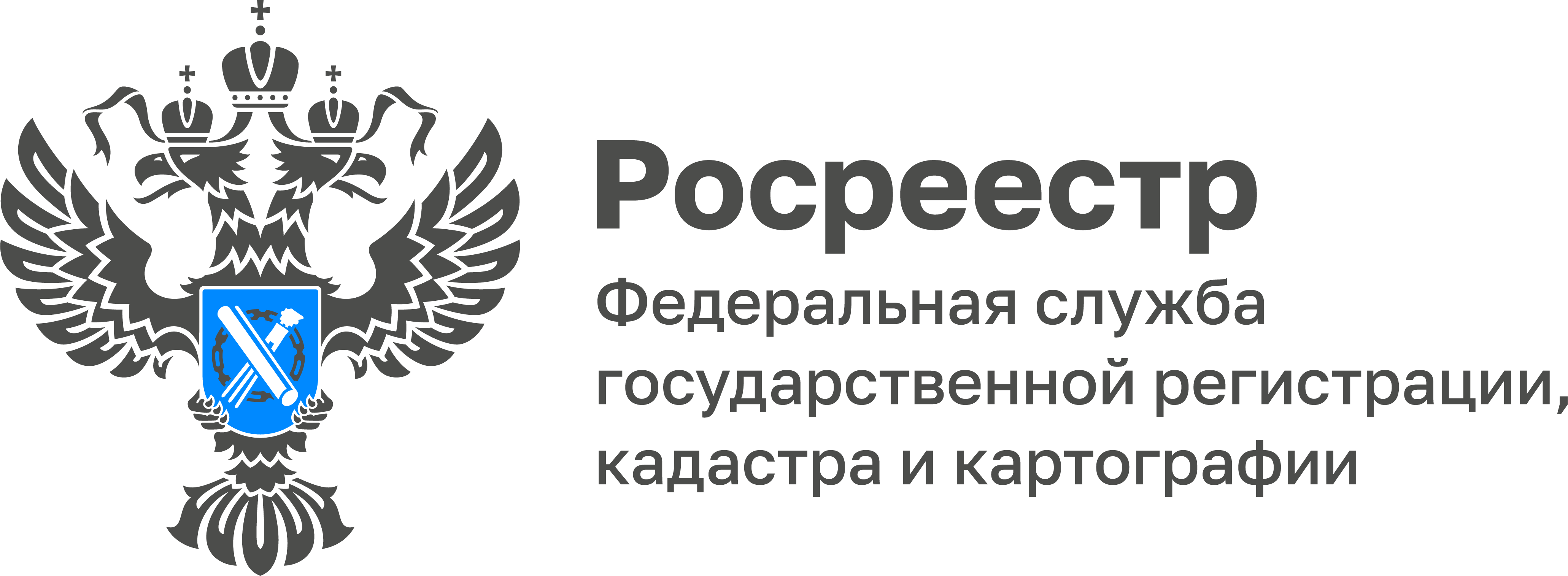 В текущем году в Тульской области электронные услуги Росреестра стали еще популярнееВ Тульской области по итогам первого полугодия 2022 года 45% заявлений на совершение учетно-регистрационных действий подано в Управление в электронном формате. Отметим, что за аналогичный период прошлого года этот показатель составлял 39%.«За шесть месяцев 2022 года зарегистрировано 112 038 сделок с недвижимостью, из них более 50 000 заявлений поступило в электронном виде, что на 16% больше, чем за аналогичный период прошлого года. Ипотека в 59% случаев регистрируется в электронном формате, а договоры долевого участия в строительстве – в 49%. Рост популярности подачи заявлений в электронном виде связан с удобством и сокращенными сроками оказания услуг Росреестра», - отметила исполняющая обязанности руководителя Управления Росреестра по Тульской области Ольга Морозова.Так, за первое полугодие 2022 года на регистрацию ипотеки было подано 6 730 заявлений, из них 3 982 заявления – в электронном виде. За аналогичный период 2021 года на регистрацию ипотеки было подано только 1 984 заявления в электронном виде. На регистрацию договоров долевого участия в строительстве туляками было подано 2 350 заявлений и 1 164 – в электронном виде. Тогда как за шесть месяцев 2021 года в электронном виде было подано 761 заявление на регистрацию ДДУ.Стоит отметить, что Тульская область вошла в число пилотных регионов, где будет в первоочередном порядке реализована госпрограмма «Национальная система пространственных данных» по созданию единой цифровой платформы к 2030 году, в рамках которой будет производиться повышение качества данных ЕГРН, а также его наполнение необходимыми сведениями.